Mal for prosjekt - smart og bærekraftig by- og stedsutvikling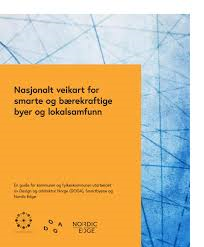 Send utfylt mal til janne.walker.orka@norconsult.comHar dere flere prosjekter som er aktuelle? Send en utfylt mal per prosjekt. Hensikten med dette er at vi skal få en oversikt over aktuelle prosjekter. Hvis det blir aktuelt å inkludere din kommunes prosjekt som et av de 16 prosjektene som skal være vedlegg/eksempelsamling til veikartet, vil vi ta kontakt for ytterligere informasjon. Vi hjelper deg gjerne med utfyllingen – ta kontakt med: Maria Hatling tlf 45401196 / maria.hatling@norconsult.com eller Anja Standal tlf 97644202 /anja.standal@norconsult.comTITTEL (Hva heter prosjektet/arbeidet?) OBLIGATORISK Å FYLLE UT- legg inn tekst-TITTEL (Hva heter prosjektet/arbeidet?) OBLIGATORISK Å FYLLE UT- legg inn tekst-TITTEL (Hva heter prosjektet/arbeidet?) OBLIGATORISK Å FYLLE UT- legg inn tekst-TITTEL (Hva heter prosjektet/arbeidet?) OBLIGATORISK Å FYLLE UT- legg inn tekst-TITTEL (Hva heter prosjektet/arbeidet?) OBLIGATORISK Å FYLLE UT- legg inn tekst-TITTEL (Hva heter prosjektet/arbeidet?) OBLIGATORISK Å FYLLE UT- legg inn tekst-TITTEL (Hva heter prosjektet/arbeidet?) OBLIGATORISK Å FYLLE UT- legg inn tekst-TITTEL (Hva heter prosjektet/arbeidet?) OBLIGATORISK Å FYLLE UT- legg inn tekst-TITTEL (Hva heter prosjektet/arbeidet?) OBLIGATORISK Å FYLLE UT- legg inn tekst-TITTEL (Hva heter prosjektet/arbeidet?) OBLIGATORISK Å FYLLE UT- legg inn tekst-STED/KOMMUNE/FYLKESKOMMUNE (Hvor er prosjektet/arbeidet?)  OBLIGATORISK- legg inn tekst-STED/KOMMUNE/FYLKESKOMMUNE (Hvor er prosjektet/arbeidet?)  OBLIGATORISK- legg inn tekst-STED/KOMMUNE/FYLKESKOMMUNE (Hvor er prosjektet/arbeidet?)  OBLIGATORISK- legg inn tekst-STED/KOMMUNE/FYLKESKOMMUNE (Hvor er prosjektet/arbeidet?)  OBLIGATORISK- legg inn tekst-STED/KOMMUNE/FYLKESKOMMUNE (Hvor er prosjektet/arbeidet?)  OBLIGATORISK- legg inn tekst-STED/KOMMUNE/FYLKESKOMMUNE (Hvor er prosjektet/arbeidet?)  OBLIGATORISK- legg inn tekst-STED/KOMMUNE/FYLKESKOMMUNE (Hvor er prosjektet/arbeidet?)  OBLIGATORISK- legg inn tekst-STED/KOMMUNE/FYLKESKOMMUNE (Hvor er prosjektet/arbeidet?)  OBLIGATORISK- legg inn tekst-STED/KOMMUNE/FYLKESKOMMUNE (Hvor er prosjektet/arbeidet?)  OBLIGATORISK- legg inn tekst-STED/KOMMUNE/FYLKESKOMMUNE (Hvor er prosjektet/arbeidet?)  OBLIGATORISK- legg inn tekst-KONTAKTPERSON (Hvem kan vi kontakte for mer informasjon?) OBLIGATORISK Fullt navn: - legg inn tekst-              Organisasjon/kommune/fylkeskommune: - legg inn tekst-              Epost: - legg inn tekst- Telefonnummer: - legg inn tekst-KONTAKTPERSON (Hvem kan vi kontakte for mer informasjon?) OBLIGATORISK Fullt navn: - legg inn tekst-              Organisasjon/kommune/fylkeskommune: - legg inn tekst-              Epost: - legg inn tekst- Telefonnummer: - legg inn tekst-KONTAKTPERSON (Hvem kan vi kontakte for mer informasjon?) OBLIGATORISK Fullt navn: - legg inn tekst-              Organisasjon/kommune/fylkeskommune: - legg inn tekst-              Epost: - legg inn tekst- Telefonnummer: - legg inn tekst-KONTAKTPERSON (Hvem kan vi kontakte for mer informasjon?) OBLIGATORISK Fullt navn: - legg inn tekst-              Organisasjon/kommune/fylkeskommune: - legg inn tekst-              Epost: - legg inn tekst- Telefonnummer: - legg inn tekst-KONTAKTPERSON (Hvem kan vi kontakte for mer informasjon?) OBLIGATORISK Fullt navn: - legg inn tekst-              Organisasjon/kommune/fylkeskommune: - legg inn tekst-              Epost: - legg inn tekst- Telefonnummer: - legg inn tekst-KONTAKTPERSON (Hvem kan vi kontakte for mer informasjon?) OBLIGATORISK Fullt navn: - legg inn tekst-              Organisasjon/kommune/fylkeskommune: - legg inn tekst-              Epost: - legg inn tekst- Telefonnummer: - legg inn tekst-KONTAKTPERSON (Hvem kan vi kontakte for mer informasjon?) OBLIGATORISK Fullt navn: - legg inn tekst-              Organisasjon/kommune/fylkeskommune: - legg inn tekst-              Epost: - legg inn tekst- Telefonnummer: - legg inn tekst-KONTAKTPERSON (Hvem kan vi kontakte for mer informasjon?) OBLIGATORISK Fullt navn: - legg inn tekst-              Organisasjon/kommune/fylkeskommune: - legg inn tekst-              Epost: - legg inn tekst- Telefonnummer: - legg inn tekst-KONTAKTPERSON (Hvem kan vi kontakte for mer informasjon?) OBLIGATORISK Fullt navn: - legg inn tekst-              Organisasjon/kommune/fylkeskommune: - legg inn tekst-              Epost: - legg inn tekst- Telefonnummer: - legg inn tekst-KONTAKTPERSON (Hvem kan vi kontakte for mer informasjon?) OBLIGATORISK Fullt navn: - legg inn tekst-              Organisasjon/kommune/fylkeskommune: - legg inn tekst-              Epost: - legg inn tekst- Telefonnummer: - legg inn tekst-KORT BESKRIVELSE AV PROSJEKTET/ARBEIDET OBLIGATORISK 1.: Hva går prosjektet/arbeidet ut på og hvorfor ble det satt i gang? (Er det en strategi/prosess/plan/bygning etc? Bakgrunn og mål? Hvor og når?) - legg inn tekst-2: Hvem er involvert? (Prosjekteier, andre involverte)- legg inn tekst-3. Hva er nytt / innovativt? (Nye forretningsområder/Samarbeid? Merverdi? Hva er nytt sammenlignet med hvordan man tradisjonelt har løst samme oppgave? Etc.) - legg inn tekst-4. Hva gjør dette arbeidet/prosjektet smart og bærekraftig? (hvordan har arbeidet/prosjektet påvirket samfunnet?)- legg inn tekst-5. Status (kryss av under beskrivelsen du mener passer best)KORT BESKRIVELSE AV PROSJEKTET/ARBEIDET OBLIGATORISK 1.: Hva går prosjektet/arbeidet ut på og hvorfor ble det satt i gang? (Er det en strategi/prosess/plan/bygning etc? Bakgrunn og mål? Hvor og når?) - legg inn tekst-2: Hvem er involvert? (Prosjekteier, andre involverte)- legg inn tekst-3. Hva er nytt / innovativt? (Nye forretningsområder/Samarbeid? Merverdi? Hva er nytt sammenlignet med hvordan man tradisjonelt har løst samme oppgave? Etc.) - legg inn tekst-4. Hva gjør dette arbeidet/prosjektet smart og bærekraftig? (hvordan har arbeidet/prosjektet påvirket samfunnet?)- legg inn tekst-5. Status (kryss av under beskrivelsen du mener passer best)KORT BESKRIVELSE AV PROSJEKTET/ARBEIDET OBLIGATORISK 1.: Hva går prosjektet/arbeidet ut på og hvorfor ble det satt i gang? (Er det en strategi/prosess/plan/bygning etc? Bakgrunn og mål? Hvor og når?) - legg inn tekst-2: Hvem er involvert? (Prosjekteier, andre involverte)- legg inn tekst-3. Hva er nytt / innovativt? (Nye forretningsområder/Samarbeid? Merverdi? Hva er nytt sammenlignet med hvordan man tradisjonelt har løst samme oppgave? Etc.) - legg inn tekst-4. Hva gjør dette arbeidet/prosjektet smart og bærekraftig? (hvordan har arbeidet/prosjektet påvirket samfunnet?)- legg inn tekst-5. Status (kryss av under beskrivelsen du mener passer best)KORT BESKRIVELSE AV PROSJEKTET/ARBEIDET OBLIGATORISK 1.: Hva går prosjektet/arbeidet ut på og hvorfor ble det satt i gang? (Er det en strategi/prosess/plan/bygning etc? Bakgrunn og mål? Hvor og når?) - legg inn tekst-2: Hvem er involvert? (Prosjekteier, andre involverte)- legg inn tekst-3. Hva er nytt / innovativt? (Nye forretningsområder/Samarbeid? Merverdi? Hva er nytt sammenlignet med hvordan man tradisjonelt har løst samme oppgave? Etc.) - legg inn tekst-4. Hva gjør dette arbeidet/prosjektet smart og bærekraftig? (hvordan har arbeidet/prosjektet påvirket samfunnet?)- legg inn tekst-5. Status (kryss av under beskrivelsen du mener passer best)KORT BESKRIVELSE AV PROSJEKTET/ARBEIDET OBLIGATORISK 1.: Hva går prosjektet/arbeidet ut på og hvorfor ble det satt i gang? (Er det en strategi/prosess/plan/bygning etc? Bakgrunn og mål? Hvor og når?) - legg inn tekst-2: Hvem er involvert? (Prosjekteier, andre involverte)- legg inn tekst-3. Hva er nytt / innovativt? (Nye forretningsområder/Samarbeid? Merverdi? Hva er nytt sammenlignet med hvordan man tradisjonelt har løst samme oppgave? Etc.) - legg inn tekst-4. Hva gjør dette arbeidet/prosjektet smart og bærekraftig? (hvordan har arbeidet/prosjektet påvirket samfunnet?)- legg inn tekst-5. Status (kryss av under beskrivelsen du mener passer best)KORT BESKRIVELSE AV PROSJEKTET/ARBEIDET OBLIGATORISK 1.: Hva går prosjektet/arbeidet ut på og hvorfor ble det satt i gang? (Er det en strategi/prosess/plan/bygning etc? Bakgrunn og mål? Hvor og når?) - legg inn tekst-2: Hvem er involvert? (Prosjekteier, andre involverte)- legg inn tekst-3. Hva er nytt / innovativt? (Nye forretningsområder/Samarbeid? Merverdi? Hva er nytt sammenlignet med hvordan man tradisjonelt har løst samme oppgave? Etc.) - legg inn tekst-4. Hva gjør dette arbeidet/prosjektet smart og bærekraftig? (hvordan har arbeidet/prosjektet påvirket samfunnet?)- legg inn tekst-5. Status (kryss av under beskrivelsen du mener passer best)KORT BESKRIVELSE AV PROSJEKTET/ARBEIDET OBLIGATORISK 1.: Hva går prosjektet/arbeidet ut på og hvorfor ble det satt i gang? (Er det en strategi/prosess/plan/bygning etc? Bakgrunn og mål? Hvor og når?) - legg inn tekst-2: Hvem er involvert? (Prosjekteier, andre involverte)- legg inn tekst-3. Hva er nytt / innovativt? (Nye forretningsområder/Samarbeid? Merverdi? Hva er nytt sammenlignet med hvordan man tradisjonelt har løst samme oppgave? Etc.) - legg inn tekst-4. Hva gjør dette arbeidet/prosjektet smart og bærekraftig? (hvordan har arbeidet/prosjektet påvirket samfunnet?)- legg inn tekst-5. Status (kryss av under beskrivelsen du mener passer best)KORT BESKRIVELSE AV PROSJEKTET/ARBEIDET OBLIGATORISK 1.: Hva går prosjektet/arbeidet ut på og hvorfor ble det satt i gang? (Er det en strategi/prosess/plan/bygning etc? Bakgrunn og mål? Hvor og når?) - legg inn tekst-2: Hvem er involvert? (Prosjekteier, andre involverte)- legg inn tekst-3. Hva er nytt / innovativt? (Nye forretningsområder/Samarbeid? Merverdi? Hva er nytt sammenlignet med hvordan man tradisjonelt har løst samme oppgave? Etc.) - legg inn tekst-4. Hva gjør dette arbeidet/prosjektet smart og bærekraftig? (hvordan har arbeidet/prosjektet påvirket samfunnet?)- legg inn tekst-5. Status (kryss av under beskrivelsen du mener passer best)KORT BESKRIVELSE AV PROSJEKTET/ARBEIDET OBLIGATORISK 1.: Hva går prosjektet/arbeidet ut på og hvorfor ble det satt i gang? (Er det en strategi/prosess/plan/bygning etc? Bakgrunn og mål? Hvor og når?) - legg inn tekst-2: Hvem er involvert? (Prosjekteier, andre involverte)- legg inn tekst-3. Hva er nytt / innovativt? (Nye forretningsområder/Samarbeid? Merverdi? Hva er nytt sammenlignet med hvordan man tradisjonelt har løst samme oppgave? Etc.) - legg inn tekst-4. Hva gjør dette arbeidet/prosjektet smart og bærekraftig? (hvordan har arbeidet/prosjektet påvirket samfunnet?)- legg inn tekst-5. Status (kryss av under beskrivelsen du mener passer best)KORT BESKRIVELSE AV PROSJEKTET/ARBEIDET OBLIGATORISK 1.: Hva går prosjektet/arbeidet ut på og hvorfor ble det satt i gang? (Er det en strategi/prosess/plan/bygning etc? Bakgrunn og mål? Hvor og når?) - legg inn tekst-2: Hvem er involvert? (Prosjekteier, andre involverte)- legg inn tekst-3. Hva er nytt / innovativt? (Nye forretningsområder/Samarbeid? Merverdi? Hva er nytt sammenlignet med hvordan man tradisjonelt har løst samme oppgave? Etc.) - legg inn tekst-4. Hva gjør dette arbeidet/prosjektet smart og bærekraftig? (hvordan har arbeidet/prosjektet påvirket samfunnet?)- legg inn tekst-5. Status (kryss av under beskrivelsen du mener passer best)6. Suksesskriterier / viktige erfaringer / læringspoenger (hva har vært avgjørende for å få til prosjektet? Har dere gjort erfaringer som det er nyttig å bygge videre på eller dele med andre? Var det noe som ikke fungerte?)- legg inn tekst-7. Andre kommentarer? (Er det noe vi har glemt å spørre om? Hvilke tema tenker dere er mest nyttige i arbeidet med å utvikle smarte og bærekraftige byer og lokalsamfunn? - valgfritt å fylle ut)6. Suksesskriterier / viktige erfaringer / læringspoenger (hva har vært avgjørende for å få til prosjektet? Har dere gjort erfaringer som det er nyttig å bygge videre på eller dele med andre? Var det noe som ikke fungerte?)- legg inn tekst-7. Andre kommentarer? (Er det noe vi har glemt å spørre om? Hvilke tema tenker dere er mest nyttige i arbeidet med å utvikle smarte og bærekraftige byer og lokalsamfunn? - valgfritt å fylle ut)6. Suksesskriterier / viktige erfaringer / læringspoenger (hva har vært avgjørende for å få til prosjektet? Har dere gjort erfaringer som det er nyttig å bygge videre på eller dele med andre? Var det noe som ikke fungerte?)- legg inn tekst-7. Andre kommentarer? (Er det noe vi har glemt å spørre om? Hvilke tema tenker dere er mest nyttige i arbeidet med å utvikle smarte og bærekraftige byer og lokalsamfunn? - valgfritt å fylle ut)6. Suksesskriterier / viktige erfaringer / læringspoenger (hva har vært avgjørende for å få til prosjektet? Har dere gjort erfaringer som det er nyttig å bygge videre på eller dele med andre? Var det noe som ikke fungerte?)- legg inn tekst-7. Andre kommentarer? (Er det noe vi har glemt å spørre om? Hvilke tema tenker dere er mest nyttige i arbeidet med å utvikle smarte og bærekraftige byer og lokalsamfunn? - valgfritt å fylle ut)6. Suksesskriterier / viktige erfaringer / læringspoenger (hva har vært avgjørende for å få til prosjektet? Har dere gjort erfaringer som det er nyttig å bygge videre på eller dele med andre? Var det noe som ikke fungerte?)- legg inn tekst-7. Andre kommentarer? (Er det noe vi har glemt å spørre om? Hvilke tema tenker dere er mest nyttige i arbeidet med å utvikle smarte og bærekraftige byer og lokalsamfunn? - valgfritt å fylle ut)6. Suksesskriterier / viktige erfaringer / læringspoenger (hva har vært avgjørende for å få til prosjektet? Har dere gjort erfaringer som det er nyttig å bygge videre på eller dele med andre? Var det noe som ikke fungerte?)- legg inn tekst-7. Andre kommentarer? (Er det noe vi har glemt å spørre om? Hvilke tema tenker dere er mest nyttige i arbeidet med å utvikle smarte og bærekraftige byer og lokalsamfunn? - valgfritt å fylle ut)6. Suksesskriterier / viktige erfaringer / læringspoenger (hva har vært avgjørende for å få til prosjektet? Har dere gjort erfaringer som det er nyttig å bygge videre på eller dele med andre? Var det noe som ikke fungerte?)- legg inn tekst-7. Andre kommentarer? (Er det noe vi har glemt å spørre om? Hvilke tema tenker dere er mest nyttige i arbeidet med å utvikle smarte og bærekraftige byer og lokalsamfunn? - valgfritt å fylle ut)6. Suksesskriterier / viktige erfaringer / læringspoenger (hva har vært avgjørende for å få til prosjektet? Har dere gjort erfaringer som det er nyttig å bygge videre på eller dele med andre? Var det noe som ikke fungerte?)- legg inn tekst-7. Andre kommentarer? (Er det noe vi har glemt å spørre om? Hvilke tema tenker dere er mest nyttige i arbeidet med å utvikle smarte og bærekraftige byer og lokalsamfunn? - valgfritt å fylle ut)6. Suksesskriterier / viktige erfaringer / læringspoenger (hva har vært avgjørende for å få til prosjektet? Har dere gjort erfaringer som det er nyttig å bygge videre på eller dele med andre? Var det noe som ikke fungerte?)- legg inn tekst-7. Andre kommentarer? (Er det noe vi har glemt å spørre om? Hvilke tema tenker dere er mest nyttige i arbeidet med å utvikle smarte og bærekraftige byer og lokalsamfunn? - valgfritt å fylle ut)6. Suksesskriterier / viktige erfaringer / læringspoenger (hva har vært avgjørende for å få til prosjektet? Har dere gjort erfaringer som det er nyttig å bygge videre på eller dele med andre? Var det noe som ikke fungerte?)- legg inn tekst-7. Andre kommentarer? (Er det noe vi har glemt å spørre om? Hvilke tema tenker dere er mest nyttige i arbeidet med å utvikle smarte og bærekraftige byer og lokalsamfunn? - valgfritt å fylle ut)KATEGORISERING AV PROSJEKTET/ARBEIDET – RELEVANS FOR VEIKART FOR SMARTE OG BÆREKRAFTIGE BYER OG LOKALSAMFUNN Hvilke av prinsippene i Nasjonalt veikart for smarte og bærekraftige byer og lokalsamfunn er relevante for prosjektet (nøkkelord)? Sett kryss i tabellHer kan du lese mer om prinsippene og veikartet https://doga.no/aktiviteter/arkitektur/smarte-og-baerekraftige-byer-og-lokalsamfunn/nasjonalt-veikart-for-smarte-og-barekraftige-byer-og-lokalsamfunn/KATEGORISERING AV PROSJEKTET/ARBEIDET – RELEVANS FOR VEIKART FOR SMARTE OG BÆREKRAFTIGE BYER OG LOKALSAMFUNN Hvilke av prinsippene i Nasjonalt veikart for smarte og bærekraftige byer og lokalsamfunn er relevante for prosjektet (nøkkelord)? Sett kryss i tabellHer kan du lese mer om prinsippene og veikartet https://doga.no/aktiviteter/arkitektur/smarte-og-baerekraftige-byer-og-lokalsamfunn/nasjonalt-veikart-for-smarte-og-barekraftige-byer-og-lokalsamfunn/KATEGORISERING AV PROSJEKTET/ARBEIDET – RELEVANS FOR VEIKART FOR SMARTE OG BÆREKRAFTIGE BYER OG LOKALSAMFUNN Hvilke av prinsippene i Nasjonalt veikart for smarte og bærekraftige byer og lokalsamfunn er relevante for prosjektet (nøkkelord)? Sett kryss i tabellHer kan du lese mer om prinsippene og veikartet https://doga.no/aktiviteter/arkitektur/smarte-og-baerekraftige-byer-og-lokalsamfunn/nasjonalt-veikart-for-smarte-og-barekraftige-byer-og-lokalsamfunn/KATEGORISERING AV PROSJEKTET/ARBEIDET – RELEVANS FOR VEIKART FOR SMARTE OG BÆREKRAFTIGE BYER OG LOKALSAMFUNN Hvilke av prinsippene i Nasjonalt veikart for smarte og bærekraftige byer og lokalsamfunn er relevante for prosjektet (nøkkelord)? Sett kryss i tabellHer kan du lese mer om prinsippene og veikartet https://doga.no/aktiviteter/arkitektur/smarte-og-baerekraftige-byer-og-lokalsamfunn/nasjonalt-veikart-for-smarte-og-barekraftige-byer-og-lokalsamfunn/KATEGORISERING AV PROSJEKTET/ARBEIDET – RELEVANS FOR VEIKART FOR SMARTE OG BÆREKRAFTIGE BYER OG LOKALSAMFUNN Hvilke av prinsippene i Nasjonalt veikart for smarte og bærekraftige byer og lokalsamfunn er relevante for prosjektet (nøkkelord)? Sett kryss i tabellHer kan du lese mer om prinsippene og veikartet https://doga.no/aktiviteter/arkitektur/smarte-og-baerekraftige-byer-og-lokalsamfunn/nasjonalt-veikart-for-smarte-og-barekraftige-byer-og-lokalsamfunn/KATEGORISERING AV PROSJEKTET/ARBEIDET – RELEVANS FOR VEIKART FOR SMARTE OG BÆREKRAFTIGE BYER OG LOKALSAMFUNN Hvilke av prinsippene i Nasjonalt veikart for smarte og bærekraftige byer og lokalsamfunn er relevante for prosjektet (nøkkelord)? Sett kryss i tabellHer kan du lese mer om prinsippene og veikartet https://doga.no/aktiviteter/arkitektur/smarte-og-baerekraftige-byer-og-lokalsamfunn/nasjonalt-veikart-for-smarte-og-barekraftige-byer-og-lokalsamfunn/KATEGORISERING AV PROSJEKTET/ARBEIDET – RELEVANS FOR VEIKART FOR SMARTE OG BÆREKRAFTIGE BYER OG LOKALSAMFUNN Hvilke av prinsippene i Nasjonalt veikart for smarte og bærekraftige byer og lokalsamfunn er relevante for prosjektet (nøkkelord)? Sett kryss i tabellHer kan du lese mer om prinsippene og veikartet https://doga.no/aktiviteter/arkitektur/smarte-og-baerekraftige-byer-og-lokalsamfunn/nasjonalt-veikart-for-smarte-og-barekraftige-byer-og-lokalsamfunn/KATEGORISERING AV PROSJEKTET/ARBEIDET – RELEVANS FOR VEIKART FOR SMARTE OG BÆREKRAFTIGE BYER OG LOKALSAMFUNN Hvilke av prinsippene i Nasjonalt veikart for smarte og bærekraftige byer og lokalsamfunn er relevante for prosjektet (nøkkelord)? Sett kryss i tabellHer kan du lese mer om prinsippene og veikartet https://doga.no/aktiviteter/arkitektur/smarte-og-baerekraftige-byer-og-lokalsamfunn/nasjonalt-veikart-for-smarte-og-barekraftige-byer-og-lokalsamfunn/KATEGORISERING AV PROSJEKTET/ARBEIDET – RELEVANS FOR VEIKART FOR SMARTE OG BÆREKRAFTIGE BYER OG LOKALSAMFUNN Hvilke av prinsippene i Nasjonalt veikart for smarte og bærekraftige byer og lokalsamfunn er relevante for prosjektet (nøkkelord)? Sett kryss i tabellHer kan du lese mer om prinsippene og veikartet https://doga.no/aktiviteter/arkitektur/smarte-og-baerekraftige-byer-og-lokalsamfunn/nasjonalt-veikart-for-smarte-og-barekraftige-byer-og-lokalsamfunn/KATEGORISERING AV PROSJEKTET/ARBEIDET – RELEVANS FOR VEIKART FOR SMARTE OG BÆREKRAFTIGE BYER OG LOKALSAMFUNN Hvilke av prinsippene i Nasjonalt veikart for smarte og bærekraftige byer og lokalsamfunn er relevante for prosjektet (nøkkelord)? Sett kryss i tabellHer kan du lese mer om prinsippene og veikartet https://doga.no/aktiviteter/arkitektur/smarte-og-baerekraftige-byer-og-lokalsamfunn/nasjonalt-veikart-for-smarte-og-barekraftige-byer-og-lokalsamfunn/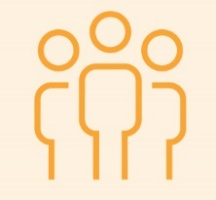 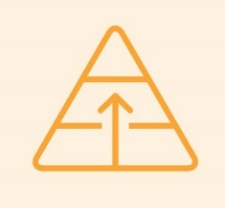 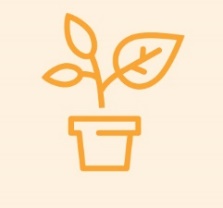 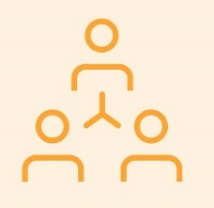 Sett innbyggerne i fokus- sett kryss-Tenk helhetlig- sett kryss-Prioriter miljø og klima- sett kryss-Vektlegg inkludering og samskaping- sett kryss-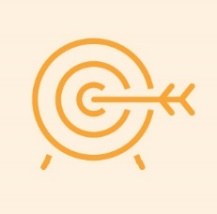 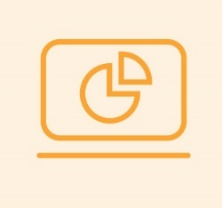 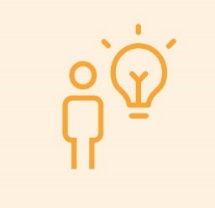 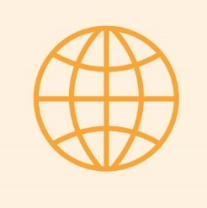 Sats på neste generasjons næringsliv- sett kryss-Del og ta i bruk åpne data- sett kryss-Sats på kompetanse-utvikling, omstilling og innovasjon- sett kryss-Begynn lokalt, men tenk globalt- sett kryss-Hvilke av bærekraftsmålene er relevante for arbeidet/prosjektet?Her kan du lese mer om bærekraftmålene - linkhttps://www.fn.no/Om-FN/FNs-baerekraftsmaalHvilke av bærekraftsmålene er relevante for arbeidet/prosjektet?Her kan du lese mer om bærekraftmålene - linkhttps://www.fn.no/Om-FN/FNs-baerekraftsmaalHvilke av bærekraftsmålene er relevante for arbeidet/prosjektet?Her kan du lese mer om bærekraftmålene - linkhttps://www.fn.no/Om-FN/FNs-baerekraftsmaalHvilke av bærekraftsmålene er relevante for arbeidet/prosjektet?Her kan du lese mer om bærekraftmålene - linkhttps://www.fn.no/Om-FN/FNs-baerekraftsmaalHvilke av bærekraftsmålene er relevante for arbeidet/prosjektet?Her kan du lese mer om bærekraftmålene - linkhttps://www.fn.no/Om-FN/FNs-baerekraftsmaalHvilke av bærekraftsmålene er relevante for arbeidet/prosjektet?Her kan du lese mer om bærekraftmålene - linkhttps://www.fn.no/Om-FN/FNs-baerekraftsmaalHvilke av bærekraftsmålene er relevante for arbeidet/prosjektet?Her kan du lese mer om bærekraftmålene - linkhttps://www.fn.no/Om-FN/FNs-baerekraftsmaalHvilke av bærekraftsmålene er relevante for arbeidet/prosjektet?Her kan du lese mer om bærekraftmålene - linkhttps://www.fn.no/Om-FN/FNs-baerekraftsmaalHvilke av bærekraftsmålene er relevante for arbeidet/prosjektet?Her kan du lese mer om bærekraftmålene - linkhttps://www.fn.no/Om-FN/FNs-baerekraftsmaalHvilke av bærekraftsmålene er relevante for arbeidet/prosjektet?Her kan du lese mer om bærekraftmålene - linkhttps://www.fn.no/Om-FN/FNs-baerekraftsmaalBILDERSett inn bilder og en kort kommentar til bilder. Hvis du har kunnskap om hvem som har tatt bildet og om dere har tillatelse til å publisere bildet offentlig er dette nyttig informasjon for oss. Hvis det blir aktuelt å bruke bildet videre vil vi ta nærmere kontakt for å få tillatelse til dette. - sett bilder /legg inn kommentar -BILDERSett inn bilder og en kort kommentar til bilder. Hvis du har kunnskap om hvem som har tatt bildet og om dere har tillatelse til å publisere bildet offentlig er dette nyttig informasjon for oss. Hvis det blir aktuelt å bruke bildet videre vil vi ta nærmere kontakt for å få tillatelse til dette. - sett bilder /legg inn kommentar -BILDERSett inn bilder og en kort kommentar til bilder. Hvis du har kunnskap om hvem som har tatt bildet og om dere har tillatelse til å publisere bildet offentlig er dette nyttig informasjon for oss. Hvis det blir aktuelt å bruke bildet videre vil vi ta nærmere kontakt for å få tillatelse til dette. - sett bilder /legg inn kommentar -BILDERSett inn bilder og en kort kommentar til bilder. Hvis du har kunnskap om hvem som har tatt bildet og om dere har tillatelse til å publisere bildet offentlig er dette nyttig informasjon for oss. Hvis det blir aktuelt å bruke bildet videre vil vi ta nærmere kontakt for å få tillatelse til dette. - sett bilder /legg inn kommentar -BILDERSett inn bilder og en kort kommentar til bilder. Hvis du har kunnskap om hvem som har tatt bildet og om dere har tillatelse til å publisere bildet offentlig er dette nyttig informasjon for oss. Hvis det blir aktuelt å bruke bildet videre vil vi ta nærmere kontakt for å få tillatelse til dette. - sett bilder /legg inn kommentar -BILDERSett inn bilder og en kort kommentar til bilder. Hvis du har kunnskap om hvem som har tatt bildet og om dere har tillatelse til å publisere bildet offentlig er dette nyttig informasjon for oss. Hvis det blir aktuelt å bruke bildet videre vil vi ta nærmere kontakt for å få tillatelse til dette. - sett bilder /legg inn kommentar -BILDERSett inn bilder og en kort kommentar til bilder. Hvis du har kunnskap om hvem som har tatt bildet og om dere har tillatelse til å publisere bildet offentlig er dette nyttig informasjon for oss. Hvis det blir aktuelt å bruke bildet videre vil vi ta nærmere kontakt for å få tillatelse til dette. - sett bilder /legg inn kommentar -BILDERSett inn bilder og en kort kommentar til bilder. Hvis du har kunnskap om hvem som har tatt bildet og om dere har tillatelse til å publisere bildet offentlig er dette nyttig informasjon for oss. Hvis det blir aktuelt å bruke bildet videre vil vi ta nærmere kontakt for å få tillatelse til dette. - sett bilder /legg inn kommentar -BILDERSett inn bilder og en kort kommentar til bilder. Hvis du har kunnskap om hvem som har tatt bildet og om dere har tillatelse til å publisere bildet offentlig er dette nyttig informasjon for oss. Hvis det blir aktuelt å bruke bildet videre vil vi ta nærmere kontakt for å få tillatelse til dette. - sett bilder /legg inn kommentar -BILDERSett inn bilder og en kort kommentar til bilder. Hvis du har kunnskap om hvem som har tatt bildet og om dere har tillatelse til å publisere bildet offentlig er dette nyttig informasjon for oss. Hvis det blir aktuelt å bruke bildet videre vil vi ta nærmere kontakt for å få tillatelse til dette. - sett bilder /legg inn kommentar -LINKERSett gjerne inn en link hvis det finnes mer informasjon om arbeidet/prosjektet på nettsider:- sett inn link(er) -LINKERSett gjerne inn en link hvis det finnes mer informasjon om arbeidet/prosjektet på nettsider:- sett inn link(er) -LINKERSett gjerne inn en link hvis det finnes mer informasjon om arbeidet/prosjektet på nettsider:- sett inn link(er) -LINKERSett gjerne inn en link hvis det finnes mer informasjon om arbeidet/prosjektet på nettsider:- sett inn link(er) -LINKERSett gjerne inn en link hvis det finnes mer informasjon om arbeidet/prosjektet på nettsider:- sett inn link(er) -LINKERSett gjerne inn en link hvis det finnes mer informasjon om arbeidet/prosjektet på nettsider:- sett inn link(er) -LINKERSett gjerne inn en link hvis det finnes mer informasjon om arbeidet/prosjektet på nettsider:- sett inn link(er) -LINKERSett gjerne inn en link hvis det finnes mer informasjon om arbeidet/prosjektet på nettsider:- sett inn link(er) -LINKERSett gjerne inn en link hvis det finnes mer informasjon om arbeidet/prosjektet på nettsider:- sett inn link(er) -LINKERSett gjerne inn en link hvis det finnes mer informasjon om arbeidet/prosjektet på nettsider:- sett inn link(er) -